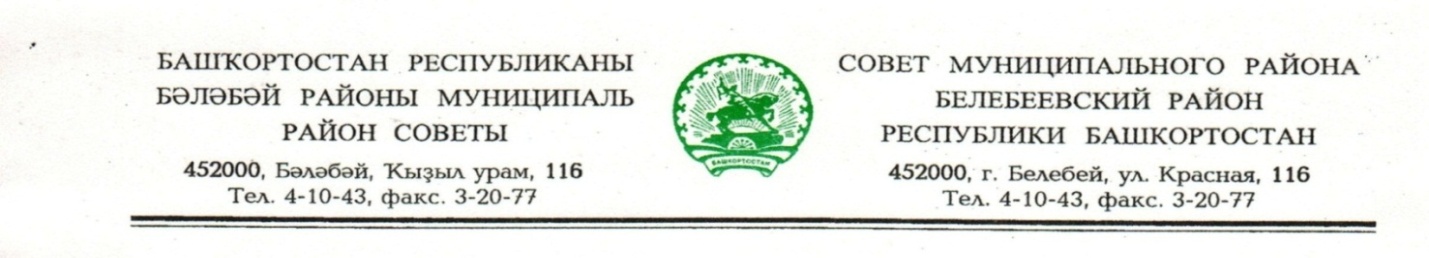 KАРАР                                                                       РЕШЕНИЕ           «27» декабря 2019 й.                     № 581                  «27» декабря 2019 г.Об утверждении местных нормативов градостроительного проектирования городского поселения город Белебей муниципального района Белебеевский район Республики БашкортостанРуководствуясь Градостроительным кодексом Российской Федерации, Федеральным законом Российской Федерации от 06.10.2003 № 131-ФЗ «Об общих принципах организации местного самоуправления в Российской Федерации», Законом Республики Башкортостан от 11.07.2006 № 341-з «О регулировании градостроительной деятельности», Уставом муниципального района Белебеевский район Республики Башкортостан, Совет муниципального района Белебеевский район Республики Башкортостан РЕШИЛ:1. Утвердить местные нормативы градостроительного проектирования городского поселения город Белебей муниципального района Белебеевский район Республики Башкортостан (приложение).	2. Обнародовать настоящее решение в здании Администрации муниципального района Белебеевский район Республики Башкортостан и разместить на официальном сайте муниципального района Белебеевский район Республики Башкортостан www.belebey-mr.ru.		3. Контроль за исполнением настоящего решения возложить на постоянную Комиссию Совета по промышленности, строительству, жилищно-коммунальному хозяйству, аграрным вопросам, экологии и чрезвычайным ситуациям, транспорту, торговле, предпринимательству и иным видам услуг населению (Зинатов Н.Г.).    Председатель Совета                                                                              С.А.Лущиц